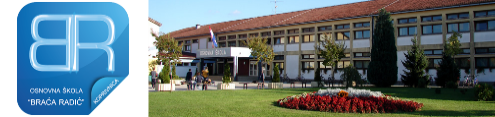               REPUBLIKA HRVATSKA KOPRIVNIČKO-KRIŽEVAČKA ŽUPANIJA     OSNOVNA ŠKOLA „BRAĆA RADIĆ“                   K O P R I V N I C AKLASA: 007-04/22-02/19URBROJ: 2137-30-09-22-1Koprivnica, 21.11.2022.  godine Članovima Školskog odbora								Osnovne škole							  „Braća Radić“ Koprivnica  -  svima  -P O Z I VPozivam Vas na 35. sjednicu Školskog odbora Osnovne škole „Braća Radić“ Koprivnica koja će se održati dana 23.11.2022. godine (srijeda) u Osnovnoj školi „Braća Radić“ Koprivnicu u 16:00 sati. Za sjednicu predlažem sljedećiD N E V N I    R E DVerifikacija Zapisnika s prethodne 34.  sjednice Školskog odbora Usvajanje Prijedloga III. Izmjena i dopuna  Financijskog plana Osnovne škole "Braća Radić" Koprivnica za 2022. godinu Usvajanje II. Izmjena i dopuna  Financijskog plana Osnovne škole "Braća Radić" Koprivnica za 2022. godinu Na znanje - usvojen Polugodišnji izvještaj o izvršenju Financijskog plana Osnovne škole "Braća Radić" Koprivnica za 2022. godinu Imenovanje Zadružnog odbora Učeničke zadruge „Vretence“ Odluka o odobrenju izvanučioničke nastave učenika 7. i 8. ih razreda koji pohađaju izbornu nastavu njemačkog jezika u München od 24.11. do 25.11.2022. godine. Razno.-			       		PREDSJEDNIK ŠKOLSKOG ODBORA:							Josip Pankarić, prof., v.r.Dostaviti:1. Josip Pankarić- joza.pankaric060@gmail.com, predsjednik Školskog odbora2. Renata Blažinec, članica –blazinec.r@gmail.com 3. Kristina Bunić-Lovrek, članica- kristina.bunic1@gmail.com 4. Dijana Franjo Čordaš, članica - dijanakc@net.hr5. Marija Zovko, članica marija.zovko@calsberg.hr 6.Tomislav Golubić, član- tomislav.golubic@koprivnica.hr7. Vesna Peršić Kovač, članica- vpkovac@muzej-koprivnica.hr8. Krešo Grgac, kreso.grgac@skole.hr, ravnatelj Škole